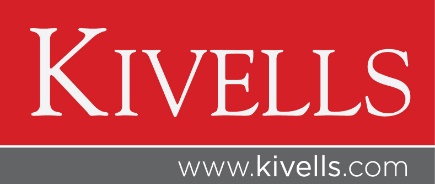 RAM ENTRY Date of Sale:                                             MV or Non MV (please circle)Date of Sale:                                             MV or Non MV (please circle)Date of Sale:                                             MV or Non MV (please circle)Date of Sale:                                             MV or Non MV (please circle)Date of Sale:                                             MV or Non MV (please circle)Vendor:                                                         Vendor:                                                         Vendor:                                                         Vendor:                                                         Vendor:                                                         Address:Address:Address:Address:Address:Postcode:Postcode:Telephone:Telephone:A/C No:A/C No:Mobile:Mobile:Vehicle Reg No:Vehicle Reg No:Holding No:         /            /Holding No:         /            /Haulier:Haulier:UK Flock No:UK Flock No:Haulier ABM No:Haulier ABM No:Flock Prefix:Flock Prefix:No. of RamsBreedBreedBreedAgeAny other information or comments:Any other information or comments:Any other information or comments:Any other information or comments:Any other information or comments: